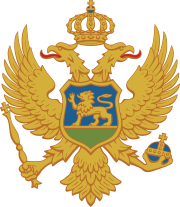 SKUPŠTINA CRNE GOREOBRAZAC ZA  DAVANJE MIŠLJENJA ORGANIZACIJA CIVILNOG DRUŠTVA       Popunjava Služba SkupštineNaziv radnog tijela (odbora) kojem se mišljenje podnosi:Naziv predloga zakona i drugog akta na koji se mišljenje odnosi:Podaci o podnosiocu:Tekst mišljenja:Prilozi (ukoliko uz mišljenje dostavljate dodatnu dokumentaciju ovdje možete navesti njen naziv):                            Datum i mjesto					                  Svojeručni potpis ovlašćenog licaNaziv organizacije Oblast djelovanja organizacijeSjedište AdresaVebsajt Službena e-mail adresa Službeni tel. Kontakt osobaSlužbeni tel. kontakt osobeMob.tel.E-mail adresa kontakt osobe